1-е информационное письмо	VII съезд Российского общества медицинских генетиков планируется провести вг. Санкт-Петербурге с 19 по 23 мая 2015 года. Место проведения –гостиница ParkInnbyRadisson Пулковская, площадь Победы, д.1Организаторы: Российское общество медицинских генетиков                             Министерство здравоохранения Российской Федерации                             ФГБУ «Медико-Генетический Научный Центр» РАМН                             ФГБУ «Научно-исследовательский институт акушерства и                              гинекологии им. Д.О. Отта» РАМН                            Федеральное государственное бюджетное учреждение «Российский                              научно-исследовательский институт гематологии и                              трансфузиологии Федерального медико-биологического агентства»                                Санкт-Петербургское государственное казенное учреждение                              здравоохранения "Диагностический центр (медико-генетический) "		      ООО «Ком-Форум»		Программа съезда будет включать пленарные заседания, симпозиумы, лекции,   стендовые сообщения. Лекторы и докладчики на пленарные заседания будут приглашены Оргкомитетом съезда. Докладчики симпозиальных заседаний и стендовых сессий будут отобраны Оргкомитетом по результатам конкурса присланных на съезд тезисов.  Тезисы, получившие положительную рецензию, будут опубликованы в материалах съезда. С целью упрощения рецензирования тезисов предлагается следующая рубрикация тематики съезда:Фундаментальные механизмы в молекулярной генетике и цитогенетике;Новые технологии анализа генома человека и диагностики наследственной патологии;Клиническая генетика; орфанные наследственные болезни; генетическая эпидемиологияРепродуктивная генетика; пренатальная генетика;Генетика рака; генетика  в онкогематологии;Эпигенетика; биоинформатика;Персонализированная/предиктивная медицина и фармакогеномика;Мутагенез, генотоксикология и экологическая генетика;Генетическое консультирование; генетическое образование; медико-генетическая службаТезисы должны быть набраны в редакторе Word, шрифт TimesNewRoman размером 12. Объем тезисов не должен превышать 1 страницы формата А4 с интервалом 1.5 и   полями размером 2 см. В тезисах необходимо указать: название работы заглавными буквами, фамилии и инициалы авторов, название учреждения и его адрес, электронный адрес первого автора. Первым указывается автор, который будет представлять доклад или стенд. Каждый автор может быть первым автором только один раз. Число тезисов, в которых можно быть соавтором, не ограничено. В тезисах можно разместить одну таблицу, размещение рисунков не допускается.Регистрация участников и размещение тезисов  проводятся на сайтеwww.baltika21.ru с 25 сентября 2014 г.Окончание приема тезисов 1 февраля 2015 г.Регистрационный взнос обеспечивает публикацию тезисов, участие в работе  съезда, получение программы, материалов съезда, фирменной сумки, бейджа, сертификата участника.Регистрационный взнос может быть оплачен:1. по безналичному расчету физическим или юридическим лицом2. за наличный расчет во время регистрации представителю технического комитетаБанковские реквизиты для перечисления регистрационного взноса: ООО «ПИН-груп»ИНН 7840505970     КПП 784001001		БИК 044030653Адрес: 191023,  Санкт-Петербург, ул. Гороховая, д.50, лит.А, пом. 9Н.Р/с 40702810955120000888Северо-Западный Банк ОАО «Сбербанк  России», Санкт-Петербургк/с 30101810500000000653Назначение платежа: «Орг. взнос за участие в VII съезде Российского общества медицинских генетиков».                                           Размер регистрационного взносаДопускается участие в работе  съезда в качестве слушателя без оплаты регистрационного взноса (соответственно без публикации тезисов и получения пакета официальных документов конференции).Карта  регистрации, 19-23 МАЯ 2015 г.VII съезд Российского общества медицинских генетиковОплата:           по безналичному расчету               на регистрациибез оплатыФамилия  ______________________________________________________________________Имя ____________________________ Отчество_______________________________________Место работы __________________________________________________________________________________________________________________________________________________Должность______________________________________________________________________Индекс	/___/___/___/___/___/___/          Город ____________________________________Улица, дом, квартира  ____________________________________________________________Телефон (код) __________/___________________ Эл.почта ___________________________________Прошу предоставить информацию о гостиницах  		«Да»   			«Нет»Карту регистрации можно заполнить www.baltika21.ru или выслать в технический комитет по  электронной почте: info@baltika21.ru, it-med@inbox.ruТехнический комитет -  ООО «Ком-Форум»Тел/факс (812) 310-11-97,  	+7 (921) 959-00-89E-mail: info@baltika21.ru,   it-med@inbox.ru	    Сайт: www.baltika21.ru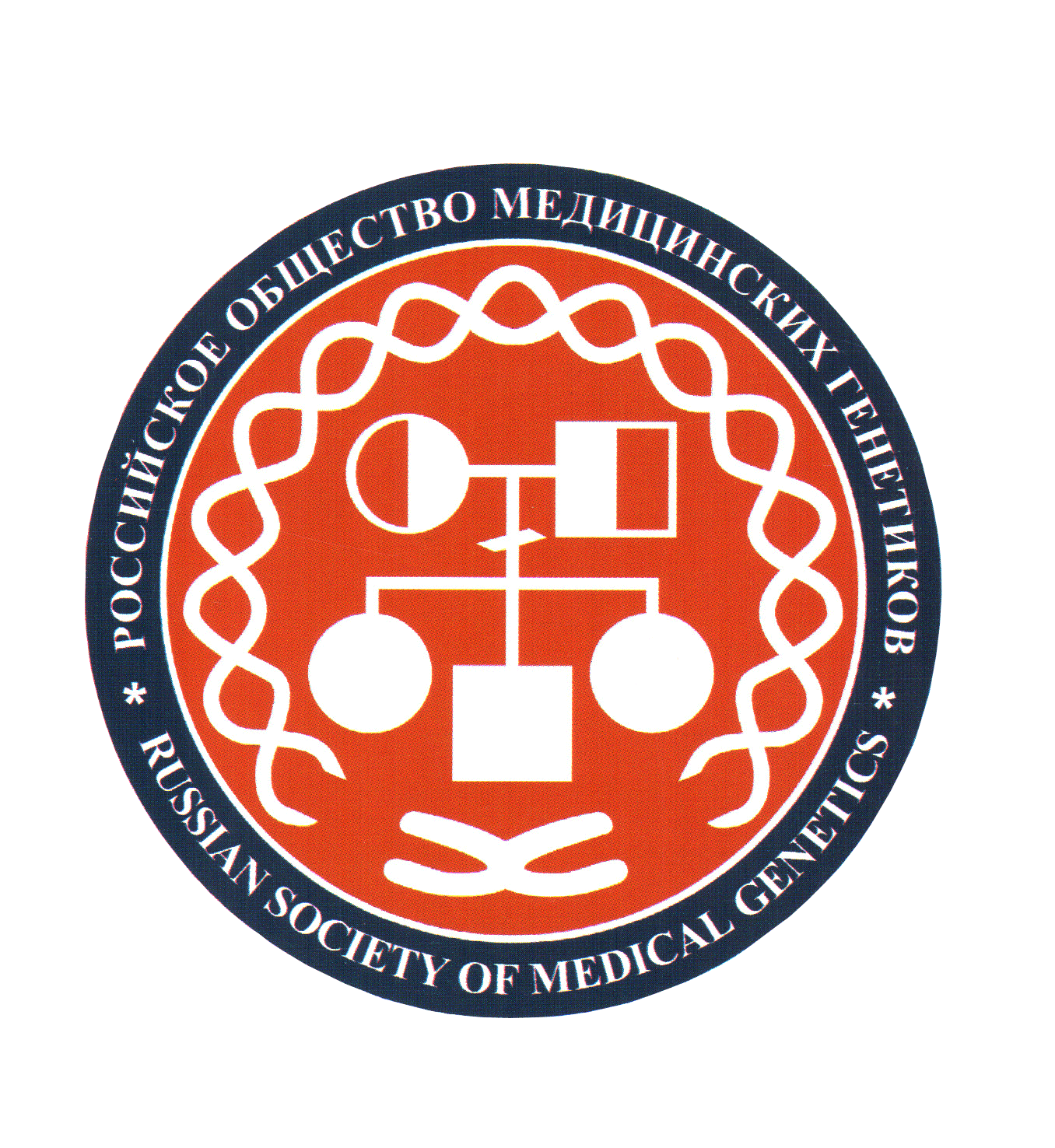 VII съезд российского общества медицинских генетиковкатегория участниковРазмер взносаРазмер взносакатегория участниковПри перечислении взноса до начала съезда  При уплате взноса во время регистрации   на съездеЧлены Российского обществамедицинских генетиков2000 руб.3000 руб.Не члены общества3000 руб.3500 руб.Студенты и аспиранты200 руб.400 руб.